WE’RE HIRING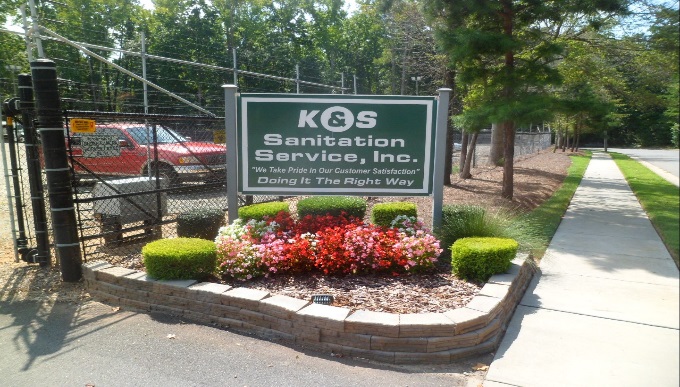 K&S SANITATION SERVICE IS NOW HIRING!WE ARE LOOKING FOR PROFESSIONAL SANTITATION WORKERS. MUST BE ABLE TO ARRIVE AT WORK BEFORE 6AM AND STAY UNTIL JOB IS COMPLETED.If you want to be a part of great company, we are offering great benefits:Drivers starting pay $24.00 (must have 2 years CDL drivers experience).Health InsuranceFree Dental Insurance401 K PlanVacation PayWeekly PayChristmas Saving ProgramChristmas Bonus Holiday PayIf this is what you are looking forPlease call (704) 549-1451 to set up an appointment Application must be completed Please print and bring in with you!!!!!!